О проведении месячника по пропаганде безопасного пользования газом на территории сельского поселения Ижбердинский сельсовет муниципального района Кугарчинский район Республики БашкортостанВ целях обеспечения безопасности при эксплуатации газового оборудования, предупреждения аварий и несчастных случаев при использовании газом населением на коммунально-бытовых, промышленных предприятиях, на основании письма ПАО «Газпром газораспределение Уфа» филиал в г.Кумертау от 29 сентября 2021 года ГРО 18-9-1033,  п о с т а н о в л я ю:1. Провести на территории сельского поселения Ижбердинский сельсовет муниципального района Кугарчинский район Республики Башкортостан месячник по пропаганде безопасного пользования газом в период с 01 по 31 октября  2021 года.2. Утвердить план мероприятий по проведению месячника по пропаганде безопасного пользования газом на территории сельского поселения Ижбердинский сельсовет муниципального района Кугарчинский район Республики Башкортостан (приложение №1)3. Контроль за исполнением настоящего постановления оставляю за собой.Глава сельского поселения                                                                 Ижбердинский сельсовет                                   Н.Б.Ибрагимов                                                                                                              ПРИЛОЖЕНИЕ № 1к постановлению Администрации сельского поселения Ижбердинский сельсовет муниципального района Кугарчинский район Республики Башкортостанот «01» октября  2021 № 21ПЛАНмероприятий по проведению месячника по пропаганде безопасного пользования газом на территории сельского поселения Ижбердинский сельсовет муниципального района Кугарчинский район Республики Башкортостан в период с 01 октября по 31 октября 2021 годаИсполнитель: И.А.ХасановаТел. 83478925002БАШҠОРТОСТАН РЕСПУБЛИКАҺЫКҮГӘРСЕН РАЙОНЫ МУНИЦИПАЛЬ РАЙОНЫНЫҢ ИШБИРҘЕ АУЫЛ СОВЕТЫ   АУЫЛ БИЛӘМӘҺЕ хакимиәте 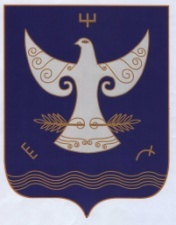         РЕСПУБЛИКА БАШКОРТОСТАН    АДМИНИСТРАЦИЯ  СЕЛЬСКОГО ПОСЕЛЕНИЯ ИЖБЕРДИНСКИЙ СЕЛЬСОВЕТ        МУНИЦИПАЛЬНОГО РАЙОНА              КУГАРЧИНСКИЙ РАЙОН        РЕСПУБЛИКА БАШКОРТОСТАН    АДМИНИСТРАЦИЯ  СЕЛЬСКОГО ПОСЕЛЕНИЯ ИЖБЕРДИНСКИЙ СЕЛЬСОВЕТ        МУНИЦИПАЛЬНОГО РАЙОНА              КУГАРЧИНСКИЙ РАЙОН        РЕСПУБЛИКА БАШКОРТОСТАН    АДМИНИСТРАЦИЯ  СЕЛЬСКОГО ПОСЕЛЕНИЯ ИЖБЕРДИНСКИЙ СЕЛЬСОВЕТ        МУНИЦИПАЛЬНОГО РАЙОНА              КУГАРЧИНСКИЙ РАЙОН        453344  Сапыҡ ауылы,  Үҙәк урам, 1Б        РЕСПУБЛИКА БАШКОРТОСТАН    АДМИНИСТРАЦИЯ  СЕЛЬСКОГО ПОСЕЛЕНИЯ ИЖБЕРДИНСКИЙ СЕЛЬСОВЕТ        МУНИЦИПАЛЬНОГО РАЙОНА              КУГАРЧИНСКИЙ РАЙОН        РЕСПУБЛИКА БАШКОРТОСТАН    АДМИНИСТРАЦИЯ  СЕЛЬСКОГО ПОСЕЛЕНИЯ ИЖБЕРДИНСКИЙ СЕЛЬСОВЕТ        МУНИЦИПАЛЬНОГО РАЙОНА              КУГАРЧИНСКИЙ РАЙОН        РЕСПУБЛИКА БАШКОРТОСТАН    АДМИНИСТРАЦИЯ  СЕЛЬСКОГО ПОСЕЛЕНИЯ ИЖБЕРДИНСКИЙ СЕЛЬСОВЕТ        МУНИЦИПАЛЬНОГО РАЙОНА              КУГАРЧИНСКИЙ РАЙОН        453344  Сапыҡ ауылы,  Үҙәк урам, 1Б    453344  д.Сапыково, ул.Центральная, 1Б     453344  д.Сапыково, ул.Центральная, 1Б     453344  д.Сапыково, ул.Центральная, 1Б ҠАРАРҠАРАР№ 21№ 21ПОСТАНОВЛЕНИЕ«01» октябрь 2021 йыл«01» октябрь 2021 йыл«01» октября 2021 года№ п/пмероприятиеответственныйсроки12341Разработка, принятие, утверждение плана и предоставление плана  Сотрудники администрации, Глава СП Ижбердинский сельсоветдо 01 октября  2021 года2Проверка выполнения требований «Правил безопасности газораспределения и газопотребления » в подведомственных учреждениях и организацияхГлава СП Ижбердинский сельсоветоктябрь 2021 года3Проведение проверки состояния газового оборудования в личном секторе граждан по вопросу пожарной безопасностиСотрудники администрации СП Ижбердинский сельсовет совместно с Кугарчинской комплексной службой филиала ПАО «Газпром газораспределение Уфа» в г. Кумертау (по согласованию)Октября 2021 года4Проведение плановых и внеплановых инструктажей по выполнению правил безопасности при пользовании газом в быту и на рабочих местах.Глава СП Ижбердинский сельсовет, управляющий деламиоктября 2021 года5Обеспечение населения информационным материалом о правилах безопасности эксплуатации дымоходов.Сотрудники администрации СП Ижбердинский сельсоветоктября 2021 года6Проведение бесед с населением, детьми о правилах пользования газом в бытуСотрудники администрации СП Ижбердинский сельсоветоктября 2021 года7Проведение встреч с населением на темы: «Правила пользования газом в быту», «Пожары, произошедшие из-за оставленных без присмотра работающих газовых приборов».Сотрудники администрации СП Ижбердинский сельсовет совместно с сотрудниками ГО и ЧС ( по согласованию)октября 2021 года8Проведение контрольных проверок многодетных семей, неблагополучных семей, одиноких престарелых граждан.Сотрудники администрации СП Ижбердинский сельсоветоктября 2021 года9Составление отчета о выполнении плана о проведенных мероприятиях и предоставление отчета в Отдел строительства Администрации районаГлава СП Ижбердинский сельсовет, управляющий деламидо 08 ноября 2021 года